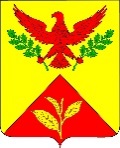 ПОСТАНОВЛЕНИЕадминистрации ШАУМЯНСКОГО сельского поселенияТуапсинского районаот 01.09.2016									            № 203 с. ШаумянОб отмене постановления администрации Шаумянского сельского поселения Туапсинского района от 14.12.2015 года № 248 «Об утверждении Порядка предоставления жилых помещений муниципального специализированного жилищного фонда администрации Шаумянского сельского поселения Туапсинского района и Перечня категорий граждан,которым предоставляются служебные жилые помещенияв муниципальном специализированном жилищном фонде администрации Шаумянского сельского поселения Туапсинского района»В соответствии с федеральными законами от 06 октября 2003 года                         № 131-ФЗ «Об общих принципах организации местного самоуправления в Российской Федерации», от 27 июля 2010 года № 210-ФЗ «Об организации предоставления государственных и муниципальных услуг» п о с т а н о в л я ю:1. Отменить постановление администрации Шаумянского сельского поселения Туапсинского района от 14.12.2015 года № 248 «Об утверждении Порядка предоставления жилых помещений муниципального специализированного жилищного фонда администрации Шаумянского сельского поселения Туапсинского района и Перечня категорий граждан, которым предоставляются служебные жилые помещения в муниципальном специализированном жилищном фонде администрации Шаумянского сельского поселения Туапсинского района».          2. Контроль за выполнением настоящего постановления оставляю за собой.3. Постановление вступает в силу со дня его обнародования.Исполняющий обязанности главыШаумянского сельского поселенияТуапсинского района                                      			       М.В.Мирджанов2ЛИСТ СОГЛАСОВАНИЯпроекта постановления администрации Шаумянского сельского поселенияТуапсинского районаот 01.09.2016  № 203«Об отмене постановления администрации Шаумянского сельского поселения Туапсинского района от 14.12.2015 года № 248 «Об утверждении Порядка предоставления жилых помещений муниципального специализированного жилищного фонда администрации Шаумянского сельского поселения Туапсинского района и Перечня категорий граждан,которым предоставляются служебные жилые помещенияв муниципальном специализированном жилищном фонде администрации Шаумянского сельского поселения Туапсинского района» Проект подготовлен и внесен:Ведущим специалистом по общим вопросамадминистрацииШаумянского сельского поселенияТуапсинского района							   А.А.ВарельджянПроект согласован:Ведущий специалист финансово-экономического отделаадминистрацииШаумянского сельского поселенияТуапсинского района							       А.Х.Бондарь